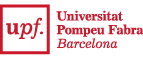 Doctoral Programme in Translation and Language SciencesOther Training Activities: Extensive courseThe student has satisfactorily completed the training activity.

Observations: (include any aspect that may be of interest to the tutor)Signature of the activity supervisorBarcelona, ____ ________________ 20__Research lineActivity supervisor DateStudent (name and NIA)